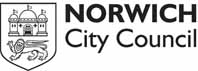 Parks and open spacesCity HallNR2 1NHParks and open spacesCity HallNR2 1NHParks and open spacesCity HallNR2 1NHParks and open spacesCity HallNR2 1NHParks and open spacesCity HallNR2 1NHParks and open spacesCity HallNR2 1NHParks and open spacesCity HallNR2 1NHParks and open spacesCity HallNR2 1NHParks and open spacesCity HallNR2 1NHParks and open spacesCity HallNR2 1NHParks and open spacesCity HallNR2 1NHParks and open spacesCity HallNR2 1NHLivestock registration formLivestock registration formLivestock registration formLivestock registration formLivestock registration formLivestock registration formLivestock registration formLivestock registration formLivestock registration formLivestock registration formLivestock registration formLivestock registration formLivestock registration formLivestock registration formLivestock registration formLivestock registration formLivestock registration formContact informationContact informationContact informationContact informationContact informationContact informationContact informationContact informationContact informationContact informationContact informationContact informationContact informationContact informationContact informationContact informationContact informationName:Name:Telephone:Telephone:Telephone:Telephone:Telephone:Address:Address:Email:Email:Email:Email:Email:Address:Address:Site and plot number:Site and plot number:Site and plot number:Site and plot number:Site and plot number:Site and plot number:Site and plot number:Type of livestockType of livestockType of livestockType of livestockType of livestockType of livestockType of livestockType of livestockType of livestockType of livestockType of livestockType of livestockType of livestockType of livestockType of livestockType of livestockType of livestockOnly rabbits, hens and bees are allowed on allotments. For bee applications please see the Application to keep bees form.Only rabbits, hens and bees are allowed on allotments. For bee applications please see the Application to keep bees form.Only rabbits, hens and bees are allowed on allotments. For bee applications please see the Application to keep bees form.Only rabbits, hens and bees are allowed on allotments. For bee applications please see the Application to keep bees form.Only rabbits, hens and bees are allowed on allotments. For bee applications please see the Application to keep bees form.Only rabbits, hens and bees are allowed on allotments. For bee applications please see the Application to keep bees form.Only rabbits, hens and bees are allowed on allotments. For bee applications please see the Application to keep bees form.Only rabbits, hens and bees are allowed on allotments. For bee applications please see the Application to keep bees form.Only rabbits, hens and bees are allowed on allotments. For bee applications please see the Application to keep bees form.Only rabbits, hens and bees are allowed on allotments. For bee applications please see the Application to keep bees form.Only rabbits, hens and bees are allowed on allotments. For bee applications please see the Application to keep bees form.Only rabbits, hens and bees are allowed on allotments. For bee applications please see the Application to keep bees form.Only rabbits, hens and bees are allowed on allotments. For bee applications please see the Application to keep bees form.Only rabbits, hens and bees are allowed on allotments. For bee applications please see the Application to keep bees form.Only rabbits, hens and bees are allowed on allotments. For bee applications please see the Application to keep bees form.Only rabbits, hens and bees are allowed on allotments. For bee applications please see the Application to keep bees form.Only rabbits, hens and bees are allowed on allotments. For bee applications please see the Application to keep bees form.RabbitsRabbitsRabbitsRabbitsHensHensHensHensHensHensHensHensHensPlease tick as appropriate:Please tick as appropriate:Please tick as appropriate:Please tick as appropriate:Emergency contact detailsEmergency contact detailsEmergency contact detailsEmergency contact detailsEmergency contact detailsEmergency contact detailsEmergency contact detailsEmergency contact detailsEmergency contact detailsEmergency contact detailsEmergency contact detailsEmergency contact detailsEmergency contact detailsEmergency contact detailsEmergency contact detailsEmergency contact detailsEmergency contact detailsUnder the terms of the allotment rules, you must provide us with two emergency contact numbers.Under the terms of the allotment rules, you must provide us with two emergency contact numbers.Under the terms of the allotment rules, you must provide us with two emergency contact numbers.Under the terms of the allotment rules, you must provide us with two emergency contact numbers.Under the terms of the allotment rules, you must provide us with two emergency contact numbers.Under the terms of the allotment rules, you must provide us with two emergency contact numbers.Under the terms of the allotment rules, you must provide us with two emergency contact numbers.Under the terms of the allotment rules, you must provide us with two emergency contact numbers.Under the terms of the allotment rules, you must provide us with two emergency contact numbers.Under the terms of the allotment rules, you must provide us with two emergency contact numbers.Under the terms of the allotment rules, you must provide us with two emergency contact numbers.Under the terms of the allotment rules, you must provide us with two emergency contact numbers.Under the terms of the allotment rules, you must provide us with two emergency contact numbers.Under the terms of the allotment rules, you must provide us with two emergency contact numbers.Under the terms of the allotment rules, you must provide us with two emergency contact numbers.Under the terms of the allotment rules, you must provide us with two emergency contact numbers.Under the terms of the allotment rules, you must provide us with two emergency contact numbers.Primary number:Primary number:Primary number:Primary number:Secondary number:Secondary number:Secondary number:Secondary number:StructuresStructuresStructuresStructuresStructuresStructuresStructuresStructuresStructuresStructuresStructuresStructuresStructuresStructuresStructuresStructuresStructuresIs the new structure to house your livestock? Is the new structure to house your livestock? Is the new structure to house your livestock? Is the new structure to house your livestock? Is the new structure to house your livestock? Is the new structure to house your livestock? YesYesYesYesNoNoPlease check the allotment rules first to ensure that your structure meets with the maximum size allowed and also the minimum sizes required for that particular livestock. Please also ensure the position of the structure meets the requirements of the allotment rules.Please check the allotment rules first to ensure that your structure meets with the maximum size allowed and also the minimum sizes required for that particular livestock. Please also ensure the position of the structure meets the requirements of the allotment rules.Please check the allotment rules first to ensure that your structure meets with the maximum size allowed and also the minimum sizes required for that particular livestock. Please also ensure the position of the structure meets the requirements of the allotment rules.Please check the allotment rules first to ensure that your structure meets with the maximum size allowed and also the minimum sizes required for that particular livestock. Please also ensure the position of the structure meets the requirements of the allotment rules.Please check the allotment rules first to ensure that your structure meets with the maximum size allowed and also the minimum sizes required for that particular livestock. Please also ensure the position of the structure meets the requirements of the allotment rules.Please check the allotment rules first to ensure that your structure meets with the maximum size allowed and also the minimum sizes required for that particular livestock. Please also ensure the position of the structure meets the requirements of the allotment rules.Please check the allotment rules first to ensure that your structure meets with the maximum size allowed and also the minimum sizes required for that particular livestock. Please also ensure the position of the structure meets the requirements of the allotment rules.Please check the allotment rules first to ensure that your structure meets with the maximum size allowed and also the minimum sizes required for that particular livestock. Please also ensure the position of the structure meets the requirements of the allotment rules.Please check the allotment rules first to ensure that your structure meets with the maximum size allowed and also the minimum sizes required for that particular livestock. Please also ensure the position of the structure meets the requirements of the allotment rules.Please check the allotment rules first to ensure that your structure meets with the maximum size allowed and also the minimum sizes required for that particular livestock. Please also ensure the position of the structure meets the requirements of the allotment rules.Please check the allotment rules first to ensure that your structure meets with the maximum size allowed and also the minimum sizes required for that particular livestock. Please also ensure the position of the structure meets the requirements of the allotment rules.Please check the allotment rules first to ensure that your structure meets with the maximum size allowed and also the minimum sizes required for that particular livestock. Please also ensure the position of the structure meets the requirements of the allotment rules.Please check the allotment rules first to ensure that your structure meets with the maximum size allowed and also the minimum sizes required for that particular livestock. Please also ensure the position of the structure meets the requirements of the allotment rules.Please check the allotment rules first to ensure that your structure meets with the maximum size allowed and also the minimum sizes required for that particular livestock. Please also ensure the position of the structure meets the requirements of the allotment rules.Please check the allotment rules first to ensure that your structure meets with the maximum size allowed and also the minimum sizes required for that particular livestock. Please also ensure the position of the structure meets the requirements of the allotment rules.Please check the allotment rules first to ensure that your structure meets with the maximum size allowed and also the minimum sizes required for that particular livestock. Please also ensure the position of the structure meets the requirements of the allotment rules.Please check the allotment rules first to ensure that your structure meets with the maximum size allowed and also the minimum sizes required for that particular livestock. Please also ensure the position of the structure meets the requirements of the allotment rules.SketchSketchSketchSketchSketchSketchSketchSketchSketchSketchSketchSketchSketchSketchSketchSketchSketchPlease provide a sketch below showing where you will place your structurePlease provide a sketch below showing where you will place your structurePlease provide a sketch below showing where you will place your structurePlease provide a sketch below showing where you will place your structurePlease provide a sketch below showing where you will place your structurePlease provide a sketch below showing where you will place your structurePlease provide a sketch below showing where you will place your structurePlease provide a sketch below showing where you will place your structurePlease provide a sketch below showing where you will place your structurePlease provide a sketch below showing where you will place your structurePlease provide a sketch below showing where you will place your structurePlease provide a sketch below showing where you will place your structurePlease provide a sketch below showing where you will place your structurePlease provide a sketch below showing where you will place your structurePlease provide a sketch below showing where you will place your structurePlease provide a sketch below showing where you will place your structurePlease provide a sketch below showing where you will place your structureSizesSizesSizesSizesSizesSizesSizesSizesSizesSizesSizesSizesSizesSizesSizesSizesSizesPlease enter the sizes below:Please enter the sizes below:Please enter the sizes below:Please enter the sizes below:Please enter the sizes below:Please enter the sizes below:Please enter the sizes below:Please enter the sizes below:Please enter the sizes below:Please enter the sizes below:Please enter the sizes below:Please enter the sizes below:Please enter the sizes below:Please enter the sizes below:Please enter the sizes below:Please enter the sizes below:Please enter the sizes below:StructureStructureLengthLengthLengthLengthLengthLengthWidthWidthWidthWidthWidthWidthHeightHeight1Hen houseHen house2Hen runHen run3Rabbit hutchRabbit hutch4Rabbit runRabbit runOnce we have received your completed form we will send you out a copy of the livestock guidance for the allotments. This has information relating to the Animal Welfare Act 2006, you must ensure that you are able to comply with this legislation.Once we have received your completed form we will send you out a copy of the livestock guidance for the allotments. This has information relating to the Animal Welfare Act 2006, you must ensure that you are able to comply with this legislation.Once we have received your completed form we will send you out a copy of the livestock guidance for the allotments. This has information relating to the Animal Welfare Act 2006, you must ensure that you are able to comply with this legislation.Once we have received your completed form we will send you out a copy of the livestock guidance for the allotments. This has information relating to the Animal Welfare Act 2006, you must ensure that you are able to comply with this legislation.Once we have received your completed form we will send you out a copy of the livestock guidance for the allotments. This has information relating to the Animal Welfare Act 2006, you must ensure that you are able to comply with this legislation.Once we have received your completed form we will send you out a copy of the livestock guidance for the allotments. This has information relating to the Animal Welfare Act 2006, you must ensure that you are able to comply with this legislation.Once we have received your completed form we will send you out a copy of the livestock guidance for the allotments. This has information relating to the Animal Welfare Act 2006, you must ensure that you are able to comply with this legislation.Once we have received your completed form we will send you out a copy of the livestock guidance for the allotments. This has information relating to the Animal Welfare Act 2006, you must ensure that you are able to comply with this legislation.Once we have received your completed form we will send you out a copy of the livestock guidance for the allotments. This has information relating to the Animal Welfare Act 2006, you must ensure that you are able to comply with this legislation.Once we have received your completed form we will send you out a copy of the livestock guidance for the allotments. This has information relating to the Animal Welfare Act 2006, you must ensure that you are able to comply with this legislation.Once we have received your completed form we will send you out a copy of the livestock guidance for the allotments. This has information relating to the Animal Welfare Act 2006, you must ensure that you are able to comply with this legislation.Once we have received your completed form we will send you out a copy of the livestock guidance for the allotments. This has information relating to the Animal Welfare Act 2006, you must ensure that you are able to comply with this legislation.Once we have received your completed form we will send you out a copy of the livestock guidance for the allotments. This has information relating to the Animal Welfare Act 2006, you must ensure that you are able to comply with this legislation.Once we have received your completed form we will send you out a copy of the livestock guidance for the allotments. This has information relating to the Animal Welfare Act 2006, you must ensure that you are able to comply with this legislation.Once we have received your completed form we will send you out a copy of the livestock guidance for the allotments. This has information relating to the Animal Welfare Act 2006, you must ensure that you are able to comply with this legislation.Once we have received your completed form we will send you out a copy of the livestock guidance for the allotments. This has information relating to the Animal Welfare Act 2006, you must ensure that you are able to comply with this legislation.Once we have received your completed form we will send you out a copy of the livestock guidance for the allotments. This has information relating to the Animal Welfare Act 2006, you must ensure that you are able to comply with this legislation.